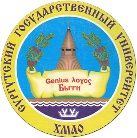 БЮДЖЕТНОЕ УЧРЕЖДЕНИЕ ВЫСШЕГО ОБРАЗОВАНИЯХАНТЫ-МАНСИЙСКОГО АВТОНОМНОГО ОКРУГА – ЮГРЫ«Сургутский государственный университет»Зачислены на заочную форму обучения на внебюджетную основу следующие абитуриенты:38.05.01 Экономическая безопасность  - по конкурсу:  №СнилсКонкурсные баллы1158-913-576 092462149-713-665 972323141-166-183 292324156-248-117 662305179-124-206 712296165-119-703 622297158-574-241 002278180-754-240 692239196-602-378 9722110175-944-678 2821711184-655-935 1821712152-483-421 5521513172-631-427 5620714159-219-092 8420715188-913-769 4020616178-179-864 3620117164-889-248 2919818165-460-087 6819819179-106-830 8719420188-692-629 4718921178-556-106 0718822147-495-083 9718723176-677-642 3218624169-558-292 3118425142-823-430 4218226152-914-897 8618027142-298-698 8717828154-648-581 9617629190-698-948 3517530143-224-940 3417331162-808-873 9117332160-815-041 3817233143-446-407 4817134145-892-107 8616835184-957-939 4816736204-188-915 5716537190-984-650 1716238185-185-147 9115839155-812-214 5615340142-430-855 3215041193-038-286 7614742168-088-473 12124